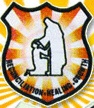 TMA INSTITUTE OF COUNSELLINGAmmancherry,  Kottayam– 686 561Workshop on research methodologyAPPLICATION FORM		20---   1.   Name & AddressTel No. & E-mailAge & Date of BirthEducation Profession Course and Institution previously attendedI request to kindly enrol me as an applicant for the workshop Date:									Signature of the ApplicantCourse Institution 